BORD SPONSOR SV LAREN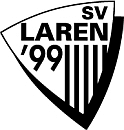 Sponsors die een bord langs de lijn willen bij SV Laren wor den verzocht dit document goed door te lezen en per korte email met tekst ‘Akkoord’ te sturen aan de SV Laren Sponsorcommissie sponsoring@svlaren99.nl.Wat u als bord sponsor moet weten:Als bord sponsor gaat u per de ‘Akkoord’ email een contract aan met SV Laren voor de komende 3 jaar. Het contract is om de komende 3 jaren EUR 275+BTW aan SV Laren te betalen in ruil voor het sponsorbord en de vermelding van bord sponsor logo  op de website van SV Laren onder Sponsoring menu. Een apart contract document printen en scannen met handtekeningen is daarvoor niet nodig.Tegelijkertijd met of zo snel mogelijk na ‘Akkoord’ stuurt u als bord sponsor het gewenste bord logo en website logo naar SV Laren, liefst in eps formaat. Borden zijn normaliter 75cm hoog en 238cm breed. Website logo’s zijn vierkant, 150*150 pixels.Na de ‘Akkoord’ email ontvangen te hebben zal SV Laren een factuur sturen aan u als bord sponsor voor het eerste jaar van EUR 275+BTW.Na ontvangst van betaling van de eerste factuur plaatst SV Laren een order bij de leverancier van het bord. Als de leverancier logo opmaak vragen heeft neemt die contact op met bord sponsor.De 3-jaars contract periode gaat lopen vanaf de eerste dag van plaatsing van het bord op het veld. In het 2e en 3e jaar jaar wordt gefactureerd aan het begin van het nieuwe jaar.Een bord contract wordt niet automatische/impliciet verlengd na 3 jaar, de bord sponsor hoeft niet op te zeggen, het verloopt automatisch. SV Laren doet tezijnertijd een nieuw aanbod.1